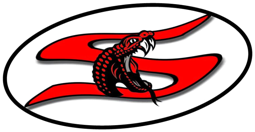 Fundamentals of Computer Science Course SyllabusMr. Christopher ColeConference/Planning:  11:51am – 1:21pmTutoring: Tuesday 4:15pm - 5:15pm	This course is intended as a first course for those students just beginning their study of computer science. Students will learn about the computing tools that are used every day while developing their ability to creatively solve real-world problems. This course introduces the basics of programming with Karel the Dog, the foundations of designing a web page with HTML/CSS, and how information is represented digitally and sent over the internet. With a unique focus on creativity, reasoning, and applied learning, Texas Fundamentals of Computer Science gives students the opportunity to explore several important topics of computing that will foster further endeavors in the field.Tentative Course Outline Types of Assessments and Weighting (Refer to District Policy)Classroom Expectations, Rules, Procedures, Policies, and Guidelines​Students with an EXCUSED ABSENCE from school (including off-campus suspension) will have the opportunity to make up missed work at the rate of one day for one day missed, with a maximum of five days. Student will receive a zero for any major or minor assignment not made up within the allotted time. Students with an UNEXCUSED ABSENCE may not make up missed work; however, if the unexcused absence is determined to be caused by an extenuating circumstance, makeup work may be allowed. The grade for the makeup work will be no higher than a 70. All students will be given up to 3 additional school days to redo a FAILING MAJOR ASSIGNMENT but the grade will be no higher than a 70. The teacher has the option of assigning an alternative major assignment and may require additional tutoring, assignments, etc., as appropriate. The teacher will indicate in the gradebook that the assignment was redone. This provision does NOT apply to Honors, Dual Enrollment (taught by Sharyland ISD teachers), or AP students. All students will be given 3 additional days (2 days for Honors, AP, and DE taught by SISD teachers) to make up LATE MAJOR ASSSIGNMENT and may be required additional tutoring, assignments, etc., as appropriate (with a progressive grade penalty of 10 points per day, 15 points/day for Honors/AP/Dual Enrollment taught by Sharyland ISD teachers). Honors/AP/ Dual Enrollment (taught by Sharyland ISD teachers) students will not be allowed to submit late minor work.The cumulative average for a nine-week grading period in high school course work and for the three reporting periods in junior high course work will count as 80% of the final semester grade. SEMESTER EXAMS will be comprehensive and count as 20% of the semester grade. Should the semester exam cause a student to fail the semester, the student has the option of retesting. The student must retest within 3 days, and the retest will be the sole responsibility of the student. The retest grade will be no higher than a 70.SUPPLY LISTChromebook / laptop fully chargedBrad folder or 3 ring binderComposition bookHeadphonesAcademic Honesty: Academic misconduct includes academic dishonesty, cheating, and plagiarism. Academic misconduct is considered both an academic and a non-academic behavior issue. Grades on assignments that are plagiarized or that were earned through academic misconduct do not accurately reflect the level of the student’s academic achievement. The determination that a student has engaged in academic misconduct will be mostly based on the judgment of the classroom teacher or other present supervising professional employee, taking into consideration written materials, observation, or information from students. A grade of zero will be recorded for these assignments.By signing this page and giving it to Mr. Cole, I am confirming that I have read carefully, understand and agree with and will follow all of the guidelines, statements and requirements of this class. I understand that the grade I earn in this class is my responsibility to earn and to track with Skyward. I understand that our class is a learning community. I will support my learning and the learning of my classmates and instructor by coming to class prepared, participating fully and completing my work. I commit to giving my best effort throughout the year of and seek out my fellow students to support my success. ______________________________  ______________________  _____________Student Signature			  Printed Student Name       ID numberAs a sign of support and acknowledgement, parents/guardians are asked to sign and date as well. Please include your email address and cell phone number if you wish.__________________________ _____________________   __________________ Parent Signature		    Printed Parent Name    Contact infoPlease include any other information you would like your teacher, Mr. Cole, to know.Thank you!  We are looking forward to a great semester!First Semester Second Semester 1st Quarter: Introduction to Programming with KarelWhat is Computing3rd Quarter:  The InternetWeb Design2nd Quarter:Digital InformationBasic Javascript4th Quarter:Digital CitizenshipMajor AssessmentsExam, Project, Presentation, portfolio60%Quizzes and Daily WorkDaily Journals, Projects, Independent Practice, Guided Practice, Exit Tickets 40%Expectations / RulesProceduresRespect your classmates and your teacher.Put away all electronics and headphones before coming into class.Raise your hand to speak or leave your seat.Keep our space safe and clean.Be on time and prepared for class.Look at the screen for any supplies needed and have them ready.Start on work after entering the class.Listen attentively and participate.Keep up with the google classroom.Turn in assignments to the google classroom or, when asked, to the designated area in class.Wait for the teacher to dismiss the class.